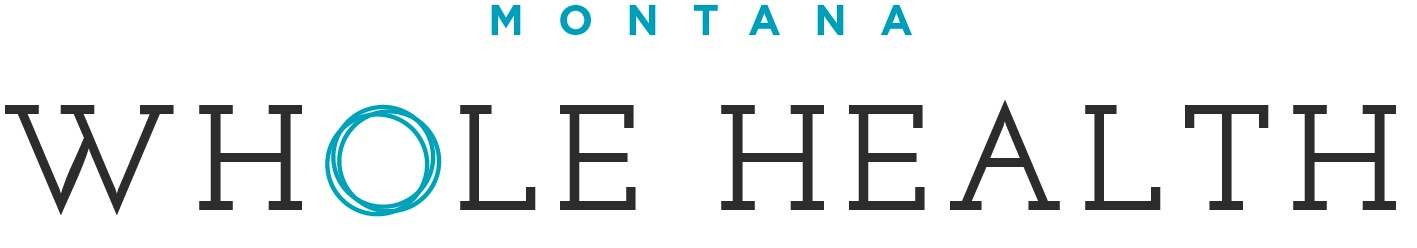 New Patient Intake Form – Children 0-12Please e-mail this completed form to: reception@mtwholehealth.com Insurance FormIf you are requesting Montana Whole Health to submit a claim to your insurer, please fill out the following form.  CONTEXT OF CARE OVERVIEW1. Why did you choose to come to Montana Whole Health?  What do you know about our approach?2. What three expectations do you have from this visit to our clinic?  What long-term expectations do you have?  What expectations do you have of me personally as your physician? 3. What is your present level of commitment to make lifestyle changes, if necessary, to treat your child’s condition?  (Rate from 0-10, 10 being 100% committed)      1      2      3       4      5      6     7      8      9     10 4. What potential obstacles do you foresee in making these lifestyle changes? 5.  What do you believe are the biggest factors affecting your child’s health? Primary Concerns: List in order of priority.  Describe your concerns below if necessary. Infant history:Birthplace: 			Birth weight: 			Birth length:Were there any of the following illnesses or problems during pregnancy?RubellaHigh blood pressureExcessive weight gainAccident/injuryBleedingGestational diabetesPre-eclampsiaEclampsiaAny other problems during the pregnancy?  (Please describe)At delivery was the baby:Breech?Cesarean section?VBACResuscitated?Any other problems with birth or the first days of life? (please describe)Did your baby deliver early?    (If so, by how many weeks?)Any problems with the baby’s health?     (Please describe)Breastfed? (List duration) Formula fed? (List duration) 		 Type of formula:Any feeding problems? (please describe)Developmental history:Is your child easy to care for?        	Difficult to care for? Do you feel your child learns more quickly, average or more slowly than others?Any problems with speech?	Hearing?	Vision?How would you describe your child’s personality? Any concerns about your child’s development? Immunizations & Infections: Is your child up-to-date on vaccines?     If missing, which ones?  Are you following an alternate vaccine schedule?  (Describe)Any adverse reactions to vaccines? Has your child had any of the following illnesses:Chicken poxHepatitisPositive test for TBMeaslesMumpsRubellaAccident history:Has your child had:Broken bones?Severe burns?Poisoning episodes?Cuts needing stitches?Frequent injuries or accident prone?Medical History and Current Symptoms.  Mark (x) those which apply to your child:Family Medical History: List any diseases from above for each family member and age and cause of death if no longer alive. Surgeries & Hospitalizations: Include when, where and injuries. Diet & Lifestyle: What is your family’s religious/spiritual affiliation?  How does this affect your health decisions?Diet: What does your child typically eat in one day?Breakfast:Lunch:Dinner:Snacks:Beverages: What are the least healthful foods in your child’s diet:Does your child drink:  Juice____ Soda____ Milk (note if dairy alternative)____Do you have any questions or concerns about your child’s diet? Sleep & Elimination: Bowel movements (note frequency and consistency, if unusual):Urination/day or wet diapers/day:Where/with whom/how does the child sleep?Hours of sleep per day:  Naps:Medications & Supplements – attach your own list if desired.Allergic reaction/intolerances to medications: Example: penicillin-hivesAllergic reaction/intolerances (foods, environment) Example: cow’s milk-bloatingOther: What prior experiences have you had with alternative medicine? Child's nameDate of BirthToday's DateGenderParent/Guardian nameRelationship to childPrimary Phone (underline: home / cell / work)Alternate Phone (underline: home / cell / work)May we leave messages at these numbers?  Yes     ⃝    No     ⃝May we leave messages at these numbers?  Yes     ⃝    No     ⃝May we leave messages at these numbers?  Yes     ⃝    No     ⃝May we leave messages at these numbers?  Yes     ⃝    No     ⃝Mailing AddressMailing AddressCity                                                 State                               ZipCity                                                 State                               ZipEmailSkype nameEmailSkype nameEmergency Contact name / relationshipEmergency Contact PhoneAre you currently receiving healthcare at another location/s?  Please name other healthcare providers and their role in your medical care:Are you currently receiving healthcare at another location/s?  Please name other healthcare providers and their role in your medical care:How were you referred to us?How were you referred to us?How were you referred to us?How were you referred to us?How were you referred to us?How were you referred to us?Patient Name:Date of Birth:Address:Phone Number:Please enter the preferred contact numberCell:Home:Work:Primary Insurance Company:Policy Number:Name of Insured:Insured’s DOB:Insured’s Relationship to Patient:Group Number:Send Claim To (address on the back of the card):Deductible:Individual:Family:Insured’s Employer:Insured’s Employer:Policy Notes:Policy Notes:ConcernExample: HeadachesOnsetExample: June 2010FrequencyExample: DailySeverityExample: 5/10 or mild/mod/severe12345Past pneumoniaChronic constipationSeizures (past or present)Heart problemsUrinary tract infectionBleeding problemsEar infectionsAsthmaChronic diarrheaAnemiaEczemaFrequent coldsNightmaresChronic coughDizzy spellsFrequent stomachachesJoint pains or swellingPoor appetiteExcessive thirstDark urineCrossed eyesFatigueBed wetting after age 5Shortness of breathMotherMaternal GrandmotherPaternal GrandfatherFatherPaternal GrandmotherPaternal GrandfatherSiblingsSiblingsSiblingsMedication (Over the counter and prescription)Dosage & FrequencyReason for takingCost/monthSupplements (Including brand name)Dosage & FrequencyReason for takingCost/month